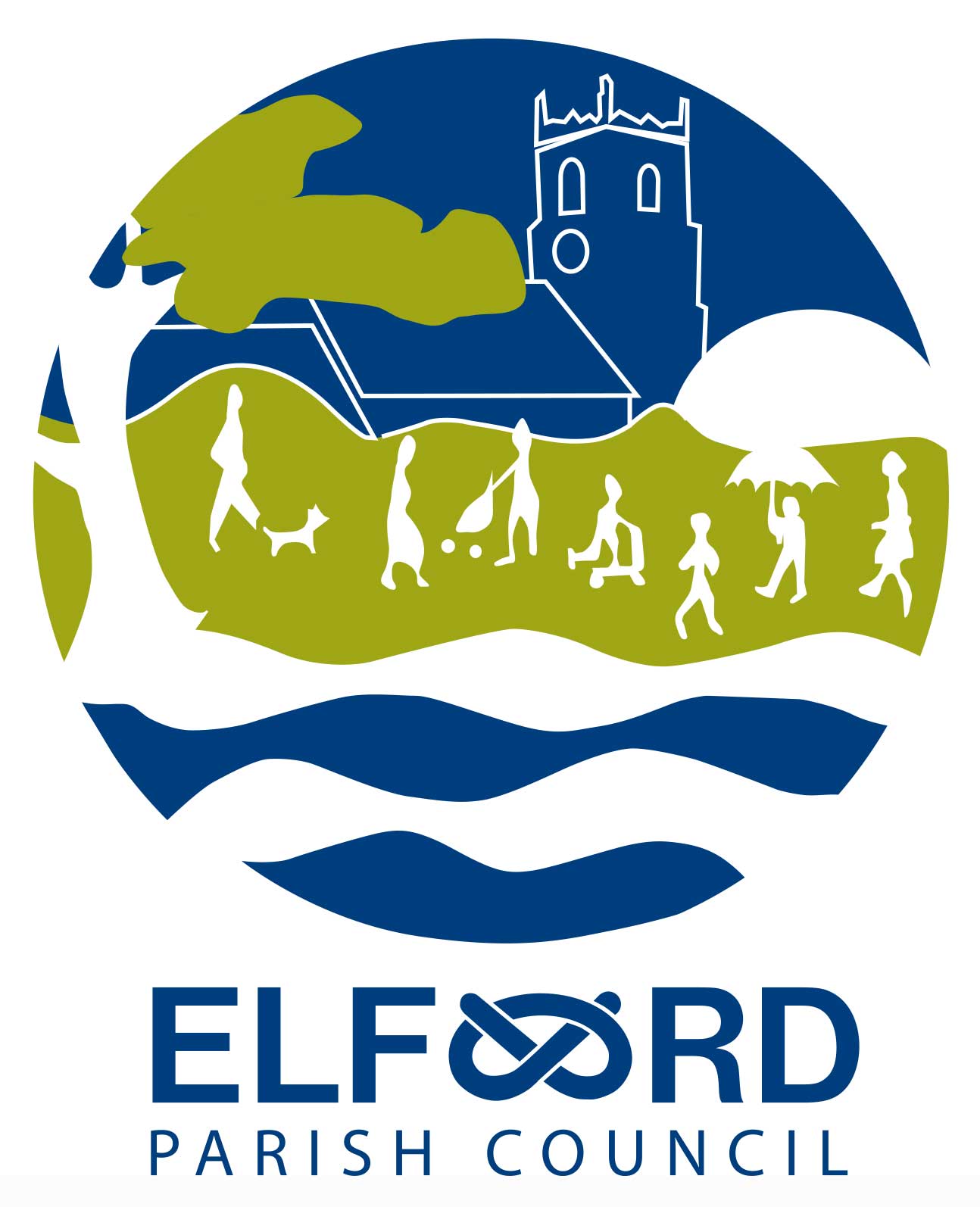 Draft MinutesMeeting of the Parish CouncilMonday 13th March 2023 at 7 pm at Elford Village HallPresent: Councillors Turley (Chair), Delderfield, Gilbert, Payne and RobertsonIn attendance: Mrs Jones (Clerk), District Cllrs Warburton and Leytham, 16 residents.Open ForumRepresentatives of the Howard School PTA had attended to invite the community to various events including the village’s Coronation Event on Sunday May 7th , which would include activities for the children, the May Queen Centenary on May 17th and the Summer Fair on 21st July, all were welcome to these.They had applied for a grant for play equipment but been unsuccessful so far. 	     A playgroup was held on the first Friday of each month. A resident reported on the attempted theft of a vehicle from The Beck, she wished to make all residents aware of this and that the people involved had escaped  through local gardens, possibly with the help of a drone. She felt CCTV would be useful; Cllr Turley said he had so far been unable to obtain a quote for the work.She also raised the untidy state of the picnic area and its use by people taking drugs at night. It was suggested that the bushes should be pruned to make it more visible.Another resident mentioned the Right of Way across the Green, he had found the former route closed. The Parish Council had been informed that the landowner was now applying for a Diversion Order and there would be consultation on this.A resident spoke about the dog mess problem in the village which was worse than ever. The Parish Council would discuss the provision of more bins later.Matters concerning drainage at the development at The Shrubbery were discussed.The Parish Council would discuss correspondence on this later in the meeting.Several new residents commented on their experiences and concerns.18/23 To receive Apologies for AbsenceCllr Hidderley had apologised as he was away, his apology was accepted.Cllr Biden had resigned from the Parish Council and had been thanked for his contribution to the Council over the last four years.19/23 To receive Declarations of InterestNone received.20/23 To approve the Minutes of the Meeting of 13th February 2023	                               The draft Minutes were approved and signed.21/23 To receive the Clerk’s ReportBollards on Burton Road – matter for Staffordshire Highways not the Parish Council.Website and emails – Parish Council to apply for a domain name, Elford.gov.uk. A link to the draft website would be circulated.22/23 To consider any Planning matters: Planning appeal at Elford Lowe – RESOLVED to submit comments confirming the Parish Council had no objection to the southern access as it was safer, but objecting to the proposed increase in the number of cars and HGVs stored on the site, due to increased traffic and safety concerns as well as the visual effect on the landscape.Resolved: Approved23/23 To consider the Shrubbery DevelopmentRESOLVED to write to the statutory bodies Lichfield District Council, Staffordshire County Council, Severn Trent Water and Elan Homes to request outstanding documents required about the drainage and to ask for the assistance of Cllr White.Resolved: Approved24/23 To consider Right of Way 8 RESOLVED to contact Cllr White regarding an application for a proposed diversion of the Right of Way which was being made by the resident involved.			Resolved: Approved25/23 To consider event to celebrate the Coronation of King Charles 111A working group was planning the Coronation event on Sunday 7th May for the whole village. Cllr Robertson represented the Parish Council; Howard School, the Village Hall and Cricket Club were also involved. 26/23 To consider CIL paymentsA representative of the Village Hall had explained the work to modernise the heating system. It was now working well and would reduce energy costs. As agreed previously the Clerk would arrange the £5000 payment from the CIL funds.Resolved: Approved27/23 To consider playground maintenanceCllr Payne reported that the equipment had been checked for safety and that a volunteer working party would be arranged for the Spring.  The handyman would be asked when he could begin the jet washing of the surface. An application for a grant from Tarmac was still an option for later in the year.Resolved: Approved28/23 To consider dog bin purchase and installationRESOLVED to ask Lichfield District Council to supply and install a second bin at the Walled Garden and one in the centre of the village to help overcome the dog mess problems. CIL funds could be used for this expenditure.Resolved: Approved29/23 To consider election arrangementsAny existing or prospective new Cllrs should complete nomination forms and hand them into Lichfield District Council in person by 4pm on 4th April.There was a new requirement to use photo ID when voting in the elections.30/23 To receive Questions and Reports from CouncillorsCllr Robertson referred to the picnic area which had been mentioned during Open Forum; Cllr Turley would mention the drug taking to the PCSO, Cllr Gilbert would look into cutting back the bushes and the Clerk would ask the developers to restore the surface before the contractors completed work at the Seven Acres site.Cllr Delderfield said that the French Group would require use of the playground in July for the annual pancake event and would need the services to be available.Cllr Warburton reported on issues relating to Lichfield District Council.31/23 To receive CorrespondenceSPCA bulletins, including consultation on Staffordshire’s approach to flood riskLichfield District Design Code workshops invitationLichfield Police updateCommunity Foundation – The Big Help Out, May 8th and Best Kept Village Traffic notices – Chetwynd Bridge overnight closure 13th – 18th March; Fisherwick Road, 19th AprilResident of the new homes off The Shrubbery, construction issuesCricket Club, enquiry about S106 money from The Beck development32/23 To receive a Financial ReportSee appendix 1.			Resolved: Approved33/23 To consider authorising Schedule of Accounts for payment		       Staff costs; salary, PAYE, pension, £629.72; A. Robey, handyman work, £71.85; Village Hall, Post Office room hire, £55;  Gallaghers, insurance premium, £528.77;RW Harcombe, grounds maintenance, £120; A.Cox. Avenue mowing £80.Cllr Turley would authorise the payments.Resolved: Approved     34/23 Date of Next Meeting: The next meeting would take place on 17th April.The Annual Meeting of the Parish Council and Parish Assembly would be on May 17th. The meeting closed at 21.30 pmAppendix 1Financial Report March 2023Bank reconciliationPerformance against budget:BAL B/F14,224.90CURRENT7,002.35DEPOSIT(playground)7,999.5395 DAY NOTICE (CIL)22,358.28RECEIPTS47488.14earmarked for CIL 29,358.28earmarked for CIL 29,358.28earmarked for playgroundearmarked for playground7,999.53PAYMENTS24352.88TOTAL37,360.1637,360.16HeadingBudget sumTo dateRemainingStaff costs6927.006934-7Admin3390335733eg room hire, taxi, solicitor, subsMaintenance659548071788eg mowing, handyman, electricityeg mowing, handyman, electricityS1370.008717Unplanned001384223815